МАНДАЛА ЮНГА.Горизонтальная восьмерка (знак бесконечности).	Юнг интерпретировал Мандалу как универсальный психический образ, символизирующий самость – глубинную сущность человеческой души.Цель: Помогает научиться сосредотачивать и направлять внимание.Инструкция: Ставим точку мысленно, от нее взглядом ведем по контуру горизонтальной восьмерки до этой самой точки. Местоположение точки может быть любым, то есть направление можно менять. Медленно или быстро.В воздухе руками, рисуется фигура: знак бесконечности. Очень важно не отрывать своего взгляда от кончика движущегося пальца. Оно выполняется не только руками, но и глазами.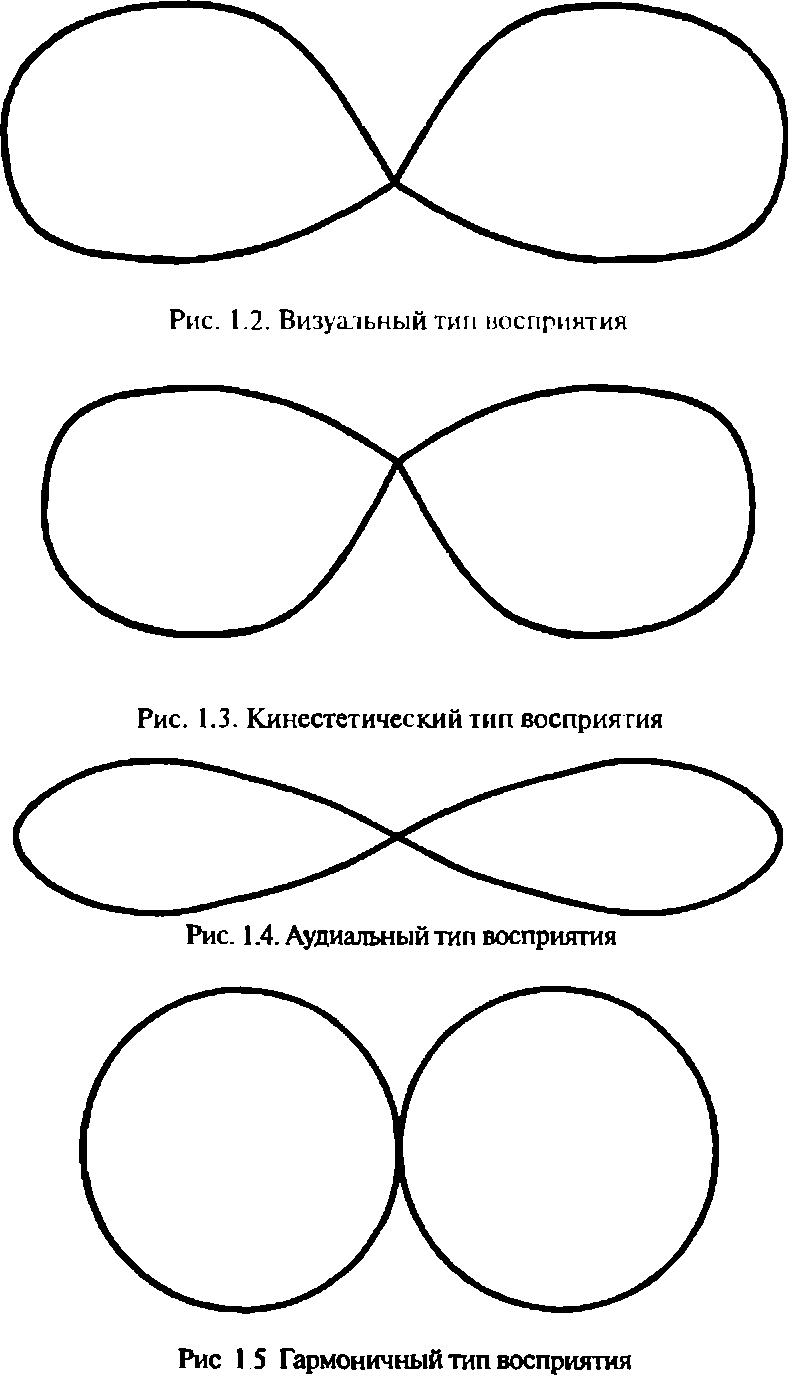 